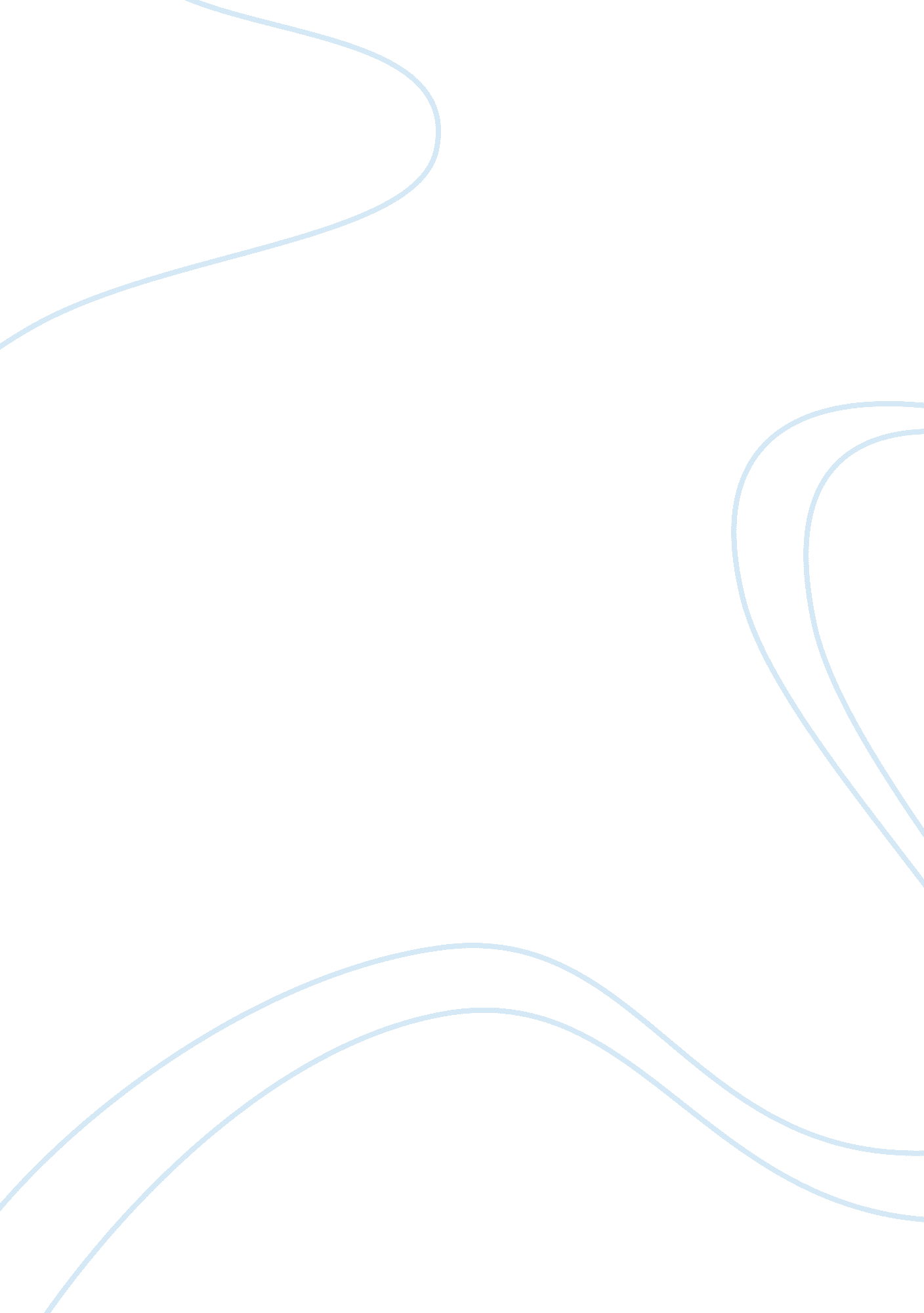 Baker vs physician essayProfession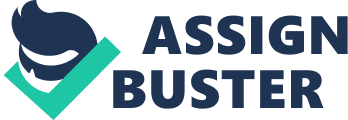 If one takes a precise look at all the professions he/ she will definitely notice that they are all intertwined with each other in one way or another. Undoubtedly, each and every profession is unique in its own way; every profession requires certain skills and knowledge, as well as strength, patience or resilience. First and foremost, it should be stated that almost all the jobs require communication with people, and even such professions as a medical employee and a baker, being absolutely different at the first glance, are very similar at the same time. 
At the moment, being a student, I am doing part-time job in the local bakery. Even though I am studying medicine, this particular job appeals to me, as cooking, as well as baking, is actually my hobby. At the same time, after graduation from the college I am planning to indulge myself into this very field and devote my life to medicine. From my early childhood I have realized that medical sphere is the one I would like to devote my life to. 
When I was offered this job at the bakery, I did not hesitate a minute. First of all, not only was it a brilliant opportunity for me to raise some money, but a possibility to get in touch with absolutely different people. I do realize that my communicational skills will be absolutely invaluable after I graduate from the college and start working in a hospital. I would like to start as a physician assistant, and it is common knowledge that such job does require ability to manage with various people, stay calm in any situation and be sympathetic to people’s grief. Even though it is hard to compare interpersonal skills needed for physician assistant and baker; nevertheless, the main one is an ability to deal with others to meet their requirements and fulfil their requests. 
When it comes to the required level of education, medical requirements are far cry from the ones of a baker. These two jobs have the main difference – physician assistant is a mental job, while bakery is physical activity with some involvement of creativity. Also, the circumstances of a possible mistake should be mentioned as well – in case a baker makes a mistake, the worst he can do is to spoil the pie, while if a mistake is made by a physician, the consequences can be fatal. That’s the reason why a baker should not go to college and take the number of classes which are taken by a medical student. 
As it has already been mentioned in question, I do like both of these professions – bakery is my hobby, and medicine is my vocation. The best thing which attracts me about bakery is creativity which can be used throughout the process, as when a baker is creating some dish, he is creating a masterpiece, which will make smile a number of people. At the same time this very job can be very monotonous, as one cannot be creative all the time, and monotony is really killing me. When it comes to physician, there are much more advantages; however, the strongest one is undoubtedly the face of a person, whose relative you have just saved. At the same time, it is obvious that not everyone can be saved, and the idea of telling a person that he will die is the worst and hardest thing which can happen to physician. 
Undoubtedly, all the professions are different and similar at the same time. Each and every profession does require certain skills, knowledge, and education, but the main thing which intertwines all the profession is passion about it – only a person passionate about his/ her work can be successful. I am always passionate about what I am doing, irrespective of profession, as I am a real goal setter, and when I set myself clear targets, I always reach them. Moreover, I know that I should never stop learning and developing, I am developing all the time and get real satisfaction from it, when it comes to bakery or medicine. 